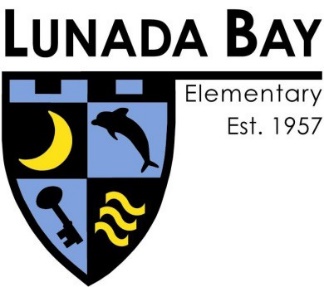 Julie Tarango, Principal2017-18 SCHOOL SUPPLY LISTSTK and Kindergarten School Supply ListPVPUSD will provide the following basic school supplies:No. 2 pencilsCopy paperCrayonsGlue sticksScissorsIf you wish to purchase school supplies, the teachers request the following for Kindergarten.  Please write your child’s name on the following items:Kidz Gear HeadphonesThe following items will be communal and will not need your child’s name written on them:1 box black EXPO dry erase markers1 small white board eraser1 large bottle hand sanitizerIn addition to the materials being supplied by the district, we welcome the following donations:2 containers of disposable cleaning wipes1-2 reams of white copy paper1st Grade School Supply ListPVPUSD will provide the following basic school supplies:No. 2 pencilsLined paperCopy paperCrayonsGlue sticksScissorsIf you wish to purchase school supplies, the teachers request the following for 1st Grade.  Please write your child’s name on the following items:1” white binder with a clear front pocket with your child’s name on the spine1 folder with pockets on the bottom1 plastic pencil box with no lock (8 x 4.5 inches)The following items will be communal and will not need your child’s name written on them:1 set of Large Crayola washable markers in classic colors (8 pack)1 set of Skinny Crayola washable markers in classic colors (8 pack)1 box black EXPO dry erase markers1 small white board eraser1 highlighterIn addition to the materials being supplied by the district, we welcome the following donations:No. 2 Ticonderoga sharpened pencils (regular size)1 box 24 count Crayola crayonsGlue sticks2 containers of disposable cleaning wipes1-2 reams of white copy paper2nd Grade School Supply ListPVPUSD will provide the following basic school supplies:No. 2 pencilsLined paperCopy paperCrayonsGlue sticksScissorsIf you wish to purchase school supplies, the teachers request the following for 2nd Grade.  Please write your child’s name on the following items:1 3-ring binder (1 inch)4 laminated 2-pocket folders (with prongs)3 hard cover composition books (9.75” x 7.5”)The following items will be communal and will not need your child’s name written on them:1 box of 24 colored pencils (sharpened)1 set of colored markers3 large pencil erasers 1 box black EXPO dry erase markers1 small white board eraserIn addition to the materials being supplied by the district, we welcome the following donations:No. 2 Ticonderoga pre-sharpened pencils2 containers of disposable cleaning wipes1 boxes of tissue1-2 reams of white copy paper3rd Grade School Supply ListPVPUSD will provide the following basic school supplies:No. 2 pencilsCopy paperLined paperCrayonsGlue sticksScissorsIf you wish to purchase school supplies, the teachers request the following for 3rd Grade.  Please write your child’s name on the following items:3 2-pocket folders (solid color)2 wide ruled composition books1 pencil box (must fit in student desk)1 4-color pack highlighters1 inexpensive earphone headset (standard headset jack)The following items will be communal and will not need your child’s name written on them:1 set sharpened colored pencils1 set colored markers3 large pencil erasers 1 black Sharpie marker1 box black EXPO dry erase markers1 small white board eraserIn addition to the materials being supplied by the district, we welcome the following donations:No. 2 PencilsGlue sticks1 box tissues2 containers of disposable cleaning wipes1-2 reams of white copy paper4th Grade School Supply ListPVPUSD will provide the following basic school supplies:No. 2 pencilsCopy paperLined paperCrayonsGlue sticksScissorsIf you wish to purchase school supplies, the teachers request the following for 4th Grade.  Please write your child’s name on the following items:1 folder for homework4 2-pocket folders (one color per subject - try to have folder colors match spiral notebook colors)4 spiral notebooks (one color per subject - try to have spiral colors match folder notebook colors)3 highlighters, assorted colors1 eraser1 pencil pouch with zipper (NO pencil boxes)1 independent reading book in AR reading level at all timesIn addition to the materials being supplied by the district, we welcome the following donations:2 containers of disposable cleaning wipes1-2 reams of white copy paper5th Grade School Supply ListPVPUSD will provide the following basic school supplies:No. 2 pencilsCopy paperLined paperCrayonsGlue sticksScissorsIf you wish to purchase school supplies, the teachers request the following for 5th Grade.  Please write your child’s name on the following items:1 3-ring binder (1.5 inch-no bigger)5 durable pocket folders2 sets of 5 notebook dividers1 pencil pouch (NO pencil boxes)5 composition books3 fine point black Sharpie markers 3 fine tip black Sharpie fine point pens3 Extra Large (XL) book covers1 set of fine tip markers or colored pencils3 highlighters, assorted colors1 box black EXPO dry erase markers1 small white board eraser2 boxes Ziploc bags (one quart size and one gallon size)In addition to the materials being supplied by the district, we welcome the following donations:2 containers of disposable cleaning wipes1-2 reams of white copy paper